 Cambridge International School Ceremony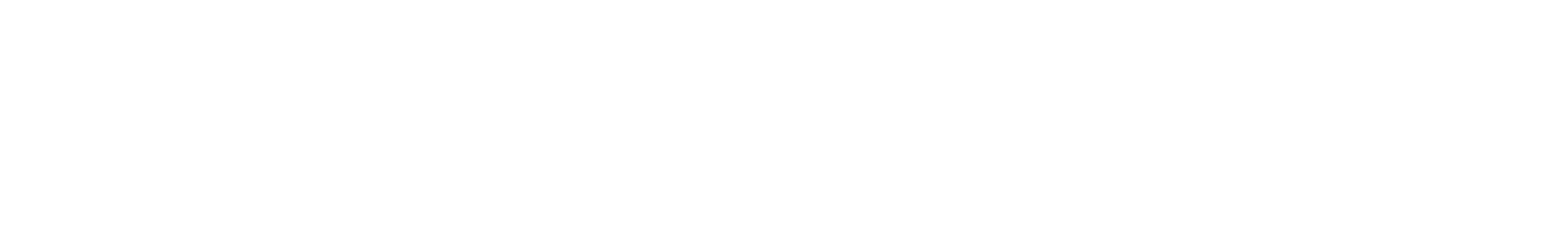  Informazioni Stampa [data]Gli studenti di [scuola] raggiungono risultati straordinari agli esami Cambridge International[Numero] studenti di[nome scuola] hanno superato con successo gli esami Cambridge AssessmentInternational Education. La cerimonia è volta a riconoscere la loro eccezionale performance nella sessione degli esami Cambridge di  [mese/anno] Cambridge mette gli studenti al centro dei propri programmi di educazione internazionale e alle proprie qualifiche, che si ispirano al meglio del pensiero educativo. La Cambridge International School Ceremony celebra i successi degli studenti che hanno sostenuto e superato con successo gli esami di Cambridge International in tutta Italia. Tutti gli studenti di  [nome scuola] hanno ricevuto i loro certificati da [ospite speciale/sponsor/Dirigente]  e gli insegnanti sono stati ringraziati per il loro duro lavoro. I seguenti studenti hanno ricevuto una menzione speciale per i loro traguardi raggiunti: [inserire dettagli degli studenti meritevoli][Nome Dirigente], Dirigente Scolastico di [nome scuola] , ha dichiarato che la certificazione è una prova del talento, della dedizione e dell'impegno sia degli studenti che degli insegnanti. [Lui/lei] ha detto: [Inserire commento]Alessandra Varriale, Senior Country Manager Italia, ha dichiarato: "È estremamente gratificante potersi congratulare con gli studenti e gli insegnanti Cambridge di  [scuola] , che hanno lavorato duramente per raggiungere questi successi eccezionali negli esami [qualifica]  Cambridge. Questi risultati riflettono l'enorme talento in Italia non solo tra gli studenti, ma anche tra gli insegnanti. Gli studenti di  [nome scuola] hanno un futuro brillante davanti a loro e voglio augurare loro ogni successo."Note agli Editori:Cambridge Assessment International Education Cambridge Assessment International Education prepara gli studenti alla vita, aiutandoli a sviluppare una curiosità consapevole e una passione duratura per l'apprendimento. Facciamo parte dell'Università di Cambridge.Cambridge Pathway offre agli studenti di età comprese tra i 5 e i 19 anni un percorso chiaro per raggiungere il successo in ambito scolastico. Le scuole possono modellare il programma di studi a seconda della modalità di apprendimento che intendono offrire agli studenti, con una vasta gamma di materie e metodi di erogazione flessibili. Il programma aiuta gli studenti a scoprire nuove abilità e a prendere consapevolezza del mondo, oltre a fornire le competenze necessarie per affrontare la vita, in modo che possano avere successo a scuola, all'università e nel lavoro.Per saperne di più  visita www.cambridgeinternational.org– fine –Informazioni sulla [scuola][inserire testo]Contatti[Preside][Tel. scuola][E-mail scuola][Altri dettagli di contatto se presenti]– fine –Cordiali saluti,[Nome][Ruolo]